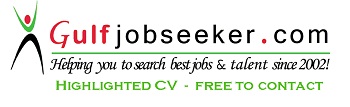 SHENID U P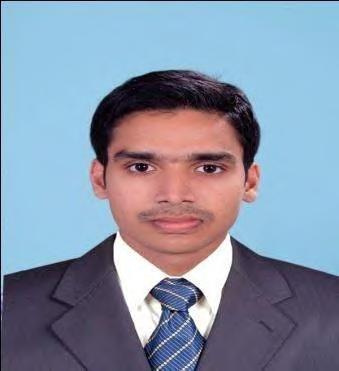 E-Mail: shenidup4@gmail.com, shenidup4@live.comOBJECTIVESeeking challenging assignments of executive prospects in the corporate world that offers me further professional growth while being resourceful, innovative and flexible.SNAPSHOTA seasoned professional with 5+ years experience in Electrical engineering field-4 Years Industrial experiences in a food processing dairy plant having a yearly turnover of 1750 million Indian Rupees. 1 Year experience in a reputed electrical contracting company having more than 20 years of experience in Kerala, India and have been executing contracts of all kind of electrical projects. EMPLOYMENT SCANFUNCTIONAL AS DEPUTY ENGINEER1. Responsible for arranging preventive maintenance of various industrial equipments like Generators,transformers,pumps, automatic pouch filling machines, coding machines, checkweighers, Allen Bradley/Siemens PLC,VFDs,shrink wrapper machineries, refrigeration system, boilers, Pneumatic system etc.Responsible for all kind of faults associated with LT power lines & captive power systems. Supervising all kind of MEP works associated with the plant. Maintaining the plant as per GMP, GHP, FSSAI, Export Inspection agency and ISO 22000-2005 requirements regulations and standards. Maintaining spares & consumables Stores. Initiation of purchase of new equipments, their Installation & commissioning. Fulfilling all statutory requirements like factory license, Electrical Inspectorate License, Panchayath License, pollution controls norms etc. Analysis of repetitive equipment failures Estimation of maintenance costs and evaluation of alternatives Assessing the needs for equipment replacements and establish replacement programs when due. Application of scheduling and project management principles to replacement programs Assessing required maintenance tools and skills required for efficient maintenance of equipment Assessing and reporting safety hazards associated with maintenance of equipment. FUNCTIONAL AS ELECTRICAL SUPERVISORParticipating in electrical project design, planning, estimation and implementation within pre-set budgets and deadlines. Preparation of electrical schemes and related drawings using AutoCAD. Transformer, Generator, Relay & Circuit Breaker Installation and maintenance work. Preparation of project schedule. Interfacing with clients for business gathering, conducting system analysis and finalising technical/ functional documents and high level design documents for the project. Site inspection coordination on the progress of work. TRAINING ATTENDEDAttended Training & Orientation program for ISO 2200:2005. State level workshop on Sustainable Environment Management by Pollution Control Board. Training programme on Energy, fuel & water conservation methods. SOFTWARE KNOWLEDGEMEP REVIT, AUTOCAD-Electrical, C++, PIC16F877AACADEMICREFERANCEFasal P, Dubai Electricity and Water Authority (DEWA),gmail:fasal37@gmail.com James K.C, Dairy manager, Milma, Kannur Dairy, MRCMPU Ltd. I hereby declare that all the above information given by me is true to the best of my knowledge and belief.Place: DubaiDate: 25-05-2015(Shenid U.P)SI ODESIGNATIONCOMPANYDURATIONMilma, Kannur Dairy,January 20111M.R.C.M.P.U. Ltd,January 20111Deputy EngineerM.R.C.M.P.U. Ltd,toDeputy EngineerKannur,toKannur,January 2015KeralaJanuary 2015KeralaHeavy Engineering Co.LtdJune 20092Electrical supervisorConvent Road, Kozhikode,toKerala, IndiaJune 2010COURSEINSTITUTIONUNIVERSITY/BOARDYEAR OF PASSINGB-TechM A College ofMahatma GandhiB-TechEngineering,University,(ElectricalEngineering,University,2009(ElectricalKothamangalam,Kottayam, Kerala,2009Engineering)Kothamangalam,Kottayam, Kerala,Engineering)Kerala, IndiaIndiaKerala, IndiaIndiaPERSONAL DETAILSDate of Birth:10th May, 1987Nationality:IndianGender:MaleMarital Status:MarriedAddress:Ullas House, Vakayad.P.O, Naduvannur,Kozhikode, Kerala, India, PIN:673614Visa:Visiting Visa valid up to 30.07.2015